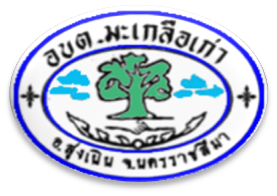 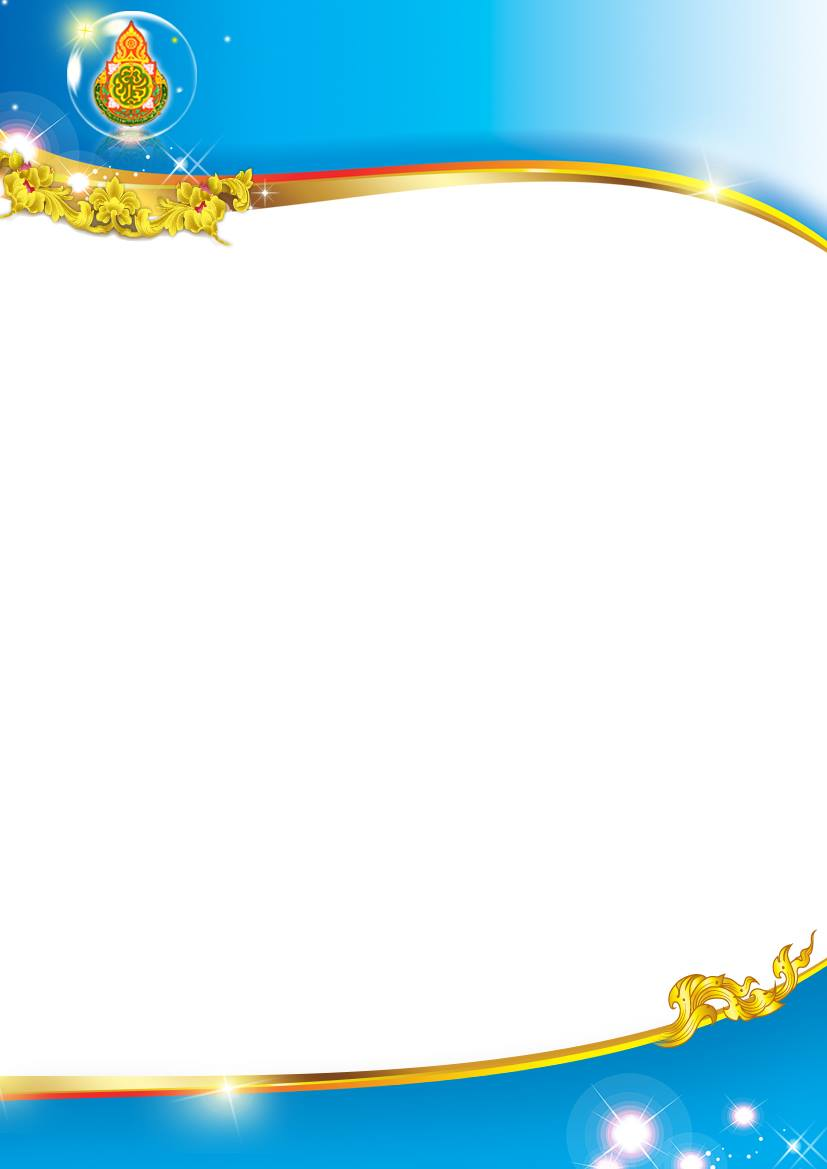 การมีส่วนร่วมของผู้บริหาร     ในการส่งเสริมหน่วยงานด้านคุณธรรมและความโปร่งใส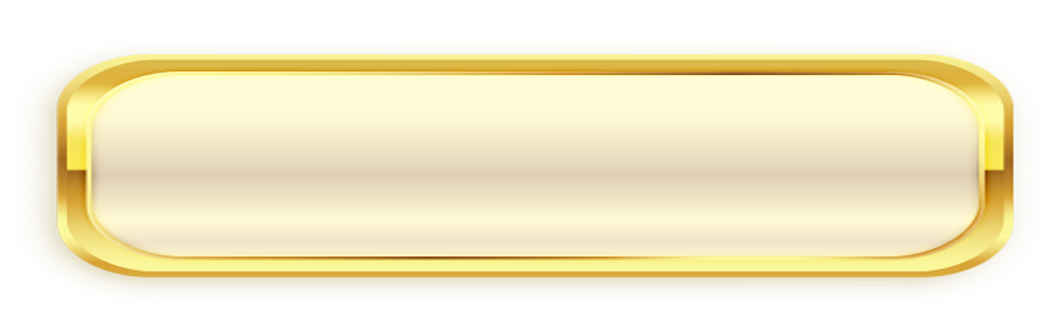   	         กิจกรรมประกาศเจตจำนงสุจริตของผู้บริหาร             องค์การบริหารส่วนตำบลมะเกลือเก่า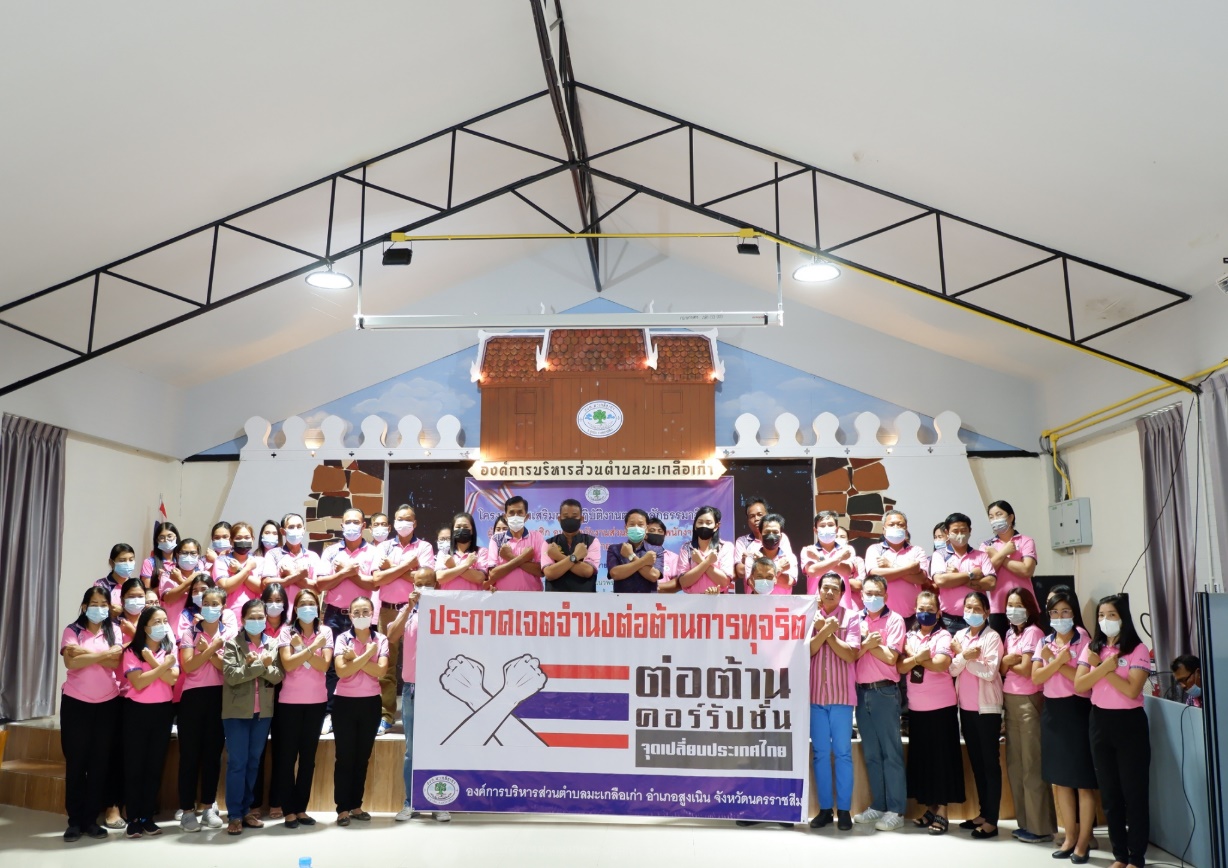 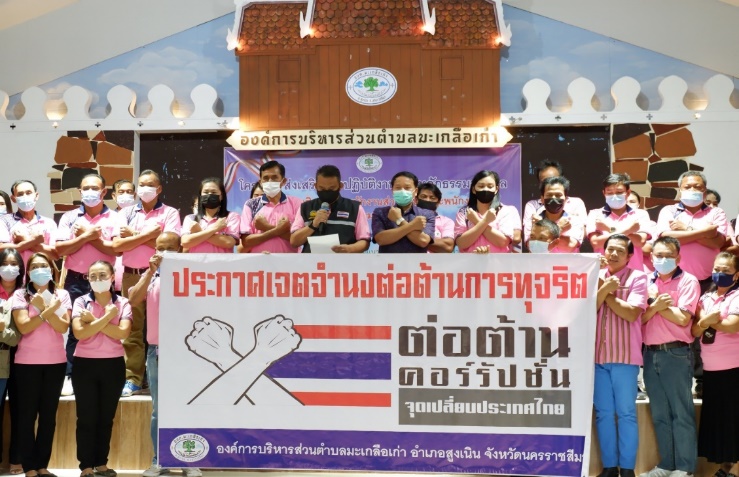 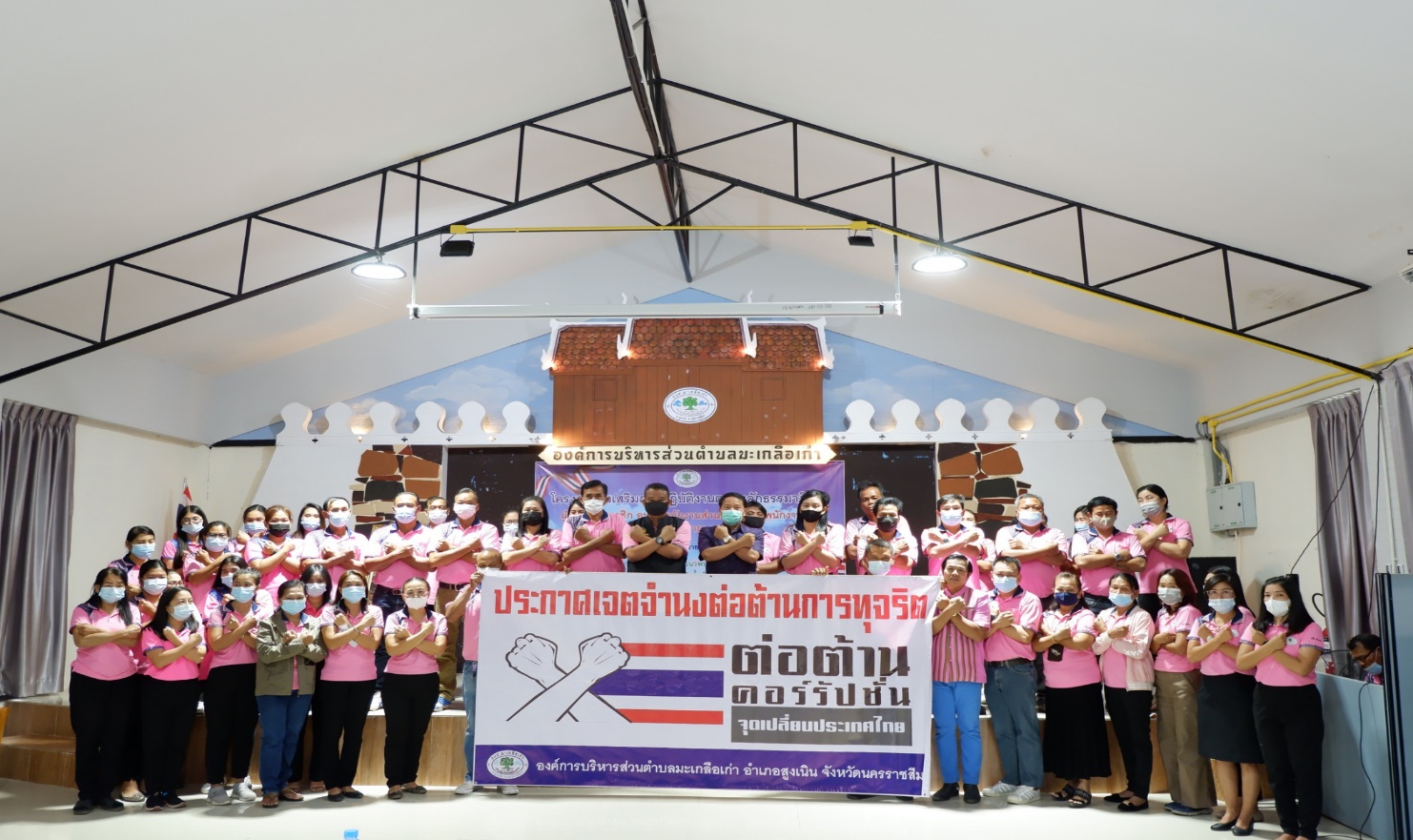 	นายเอกชัย  พรหมพันธ์ใจ  นายกองค์การบริหารส่วนตำบลมะเกลือเก่า ได้กล่าวแสดงเจตจำนงสุจริตของผู้บริหาร และนำผู้บริหาร สมาชิก อบต. ข้าราชการ และพนักงานองค์การบริหารส่วนตำบลมะเกลือเก่าทุกคน  ร่วมกันแสดงสัญลักษณ์การต่อต้านการทุจริตคอร์รับชั่น   ในวันที่ 2 เมษายน  พ.ศ. 2564   ณ ศูนย์การเรียนรู้เศรษฐกิจพอเพียงตามแนวพระราชดำริ       เขาสามสิบส่าง  ตำบลมะเกลือเก่า  อำเภอสูงเนิน   จังหวัดนครราชสีมา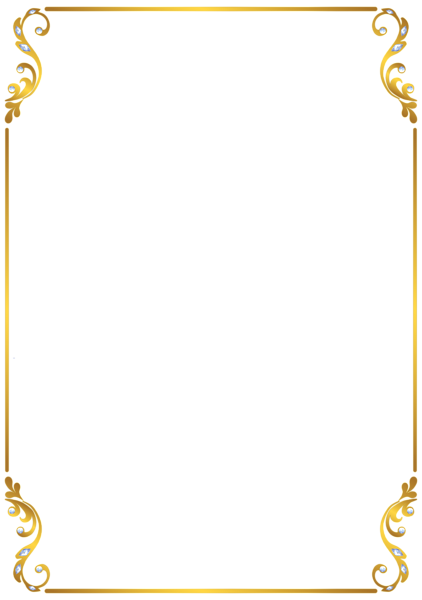 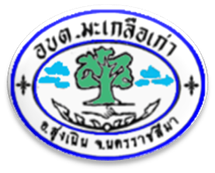 คำกล่าวแสดงเจตจำนงสุจริตของผู้บริหารนายเอกชัย  พรหมพันธ์ใจนายกองค์การบริหารส่วนตำบลมะเกลือเก่า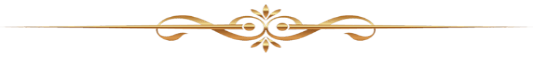 ข้าพเจ้า  ขอแสดงเจตจำนงสุจริต  ต่อบุคลากร สมาชิก อบต. และประชาชนตำบลมะเกลือเก่าว่าข้าพเจ้า จะปฏิบัติหน้าที่ ด้วยความซื่อสัตย์  สุจริต  มีความโปร่งใส  และมีคุณธรรมในการปฏิบัติหน้าที่  การบริหารงานอย่างเต็มกำลังและความสามารถโดยคำนึงถึงผลประโยชน์ของประชาชน และประเทศชาติเป็นสำคัญ ข้าพเจ้าจะปฏิบัติหน้าที่และสนับสนุนการดำเนินงานป้องกันและปราบปรามการทุจริตในภาครัฐ  ด้วยสำนึกและตระหนักในความรับผิดชอบที่มีอยู่ข้าพเจ้าจะบริหารงาน  โดยยึดหลักธรรมาภิบาล และจะยืนหยัดต่อต้านการทุจริตอย่างเข้มแข็งการบริหารงานและการขับเคลื่อนพัฒนาองค์การบริหารส่วนตำบลมะเกลือเก่า  จะรับฟังและนำข้อคิดเห็น ข้อเสนอแนะจากข้าราชการ  ภาคเอกชน  ภาคประชาสังคม และประชาชนมาใช้ในการบริหารงานหรือปรับปรุงการบริหารงาน เพื่อสร้างการมีส่วนร่วมจากทุกภาคส่วน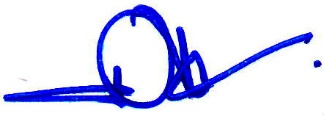 (นายเอกชัย   พรหมพันธ์ใจ)นายกองค์การบริหารส่วนตำบลมะเกลือเก่า  		การมีส่วนร่วมของผู้บริหาร               	ในการส่งเสริมหน่วยงานด้านคุณธรรมและความโปร่งใส       โครงฝึกอบรมการปฏิบัติงานตามหลักธรรมาภิบาลผู้บริหาร  สมาชิก อบต.      พนักงานส่วนตำบลและพนักงานจ้าง  องค์การบริหารส่วนตำบลมะเกลือเก่า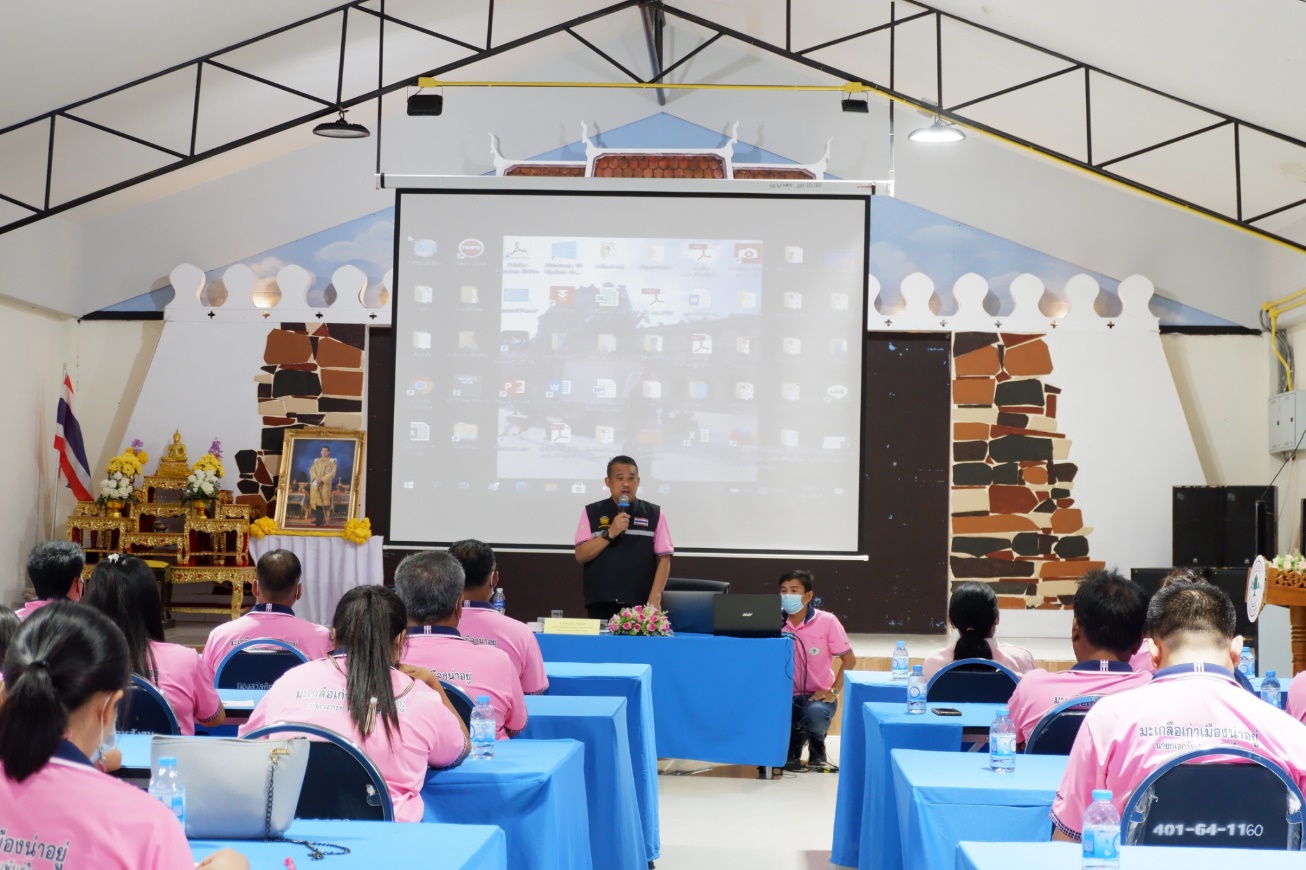 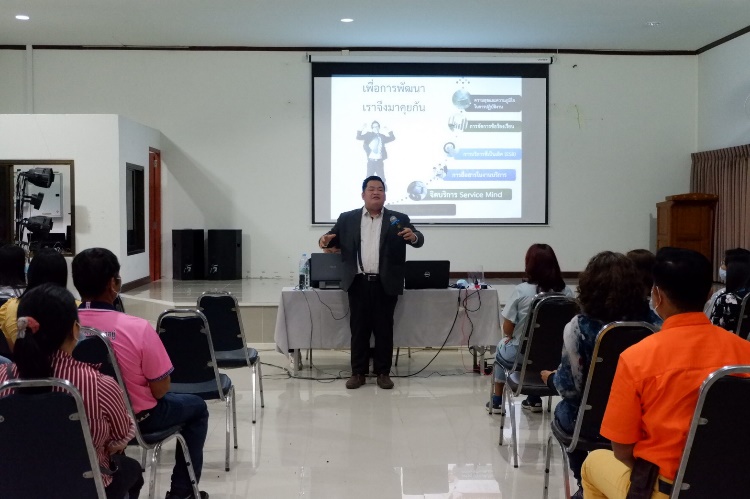 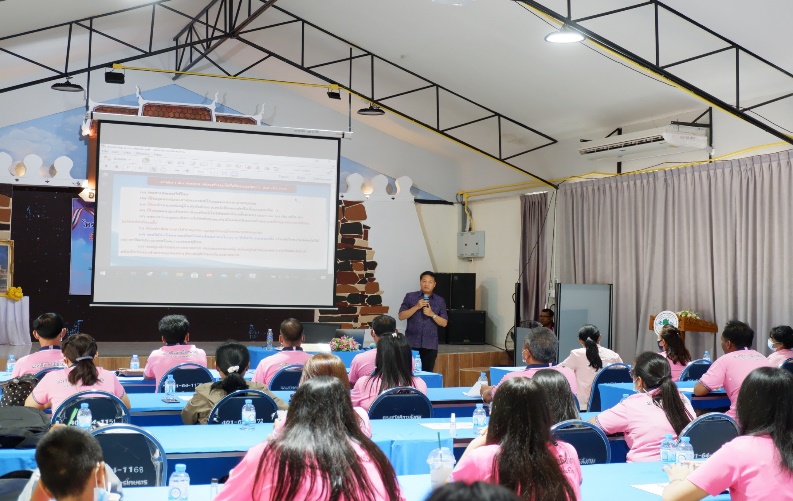 	นายเอกชัย  พรหมพันธ์ใจ  นายกองค์การบริหารส่วนตำบละมะเกลือเก่า เป็นประธานในพิธีเปิดโครงการฝึกอบรม การปฏิบัติงานตามหลักธรรมาภิบาลผู้บริหาร สมาชิก อบต. พนักงานส่วนตำบลและพนักงานจ้าง องค์การบริหารส่วนตำบลมะเกลือเก่า  โดยมี นายทองใบ หนูไพล  ผู้อำนวยการมาตรฐานการบริหารงานบุคคลส่วนท้องถิ่น  สำนักงานส่งเสริมการปกครองท้องถิ่นจังหวัดนครราชสีมา  และนายพรชัย  แก้วประเสริฐ  วิทยากรด้านการพัฒนาทรัพยากรมนุษย์และองค์การให้กับหน่วยงานภาครัฐและเอกชน  ให้เกียรติเป็นวิทยากรในวันที่  2 และวันที่ 4 – 5 เมษายน  2564  ณ ศูนย์การเรียนรู้เศรษฐกิจพอเพียงตามแนวพระราชดำริ เขาสามสิบส่าง ตำบลมะเกลือเก่า อำเภอสูงเนิน และอำเภอวังน้ำเขียว  จังหวัดนครราชสีมาการมีส่วนร่วมของผู้บริหารในการส่งเสริมหน่วยงานด้านคุณธรรมและความโปร่งใสโครงการพัฒนาศักยภาพครูและผู้ดูแลเด็กของศูนย์พัฒนาเด็กเล็ก“การพัฒนาคุณภาพมาตรฐาน ครูและบุคลากรทางการศึกษาของศูนย์พัฒนาเด็กเล็ก ตามหลักธรรมภิบาล”องค์การบริหารส่วนตำบลมะเกลือเก่า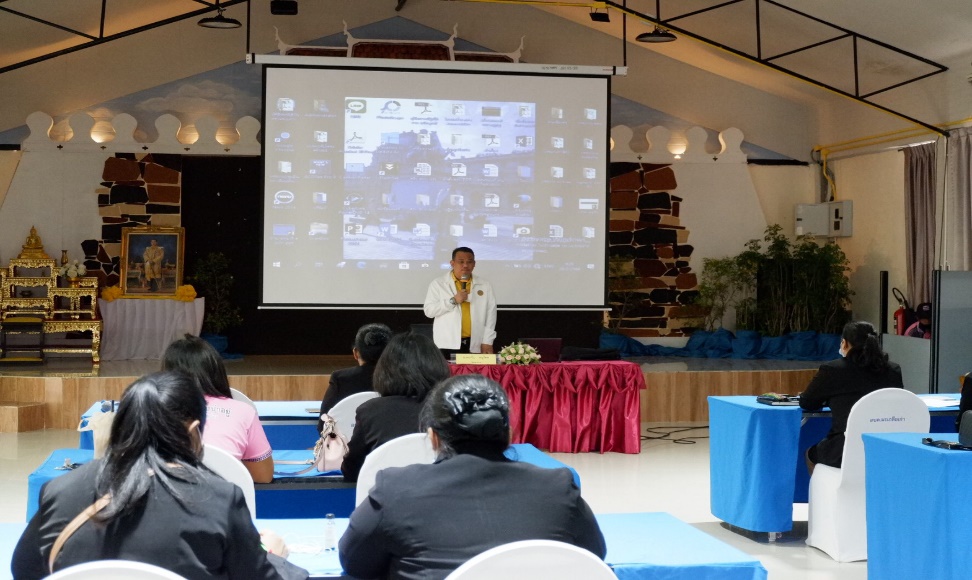 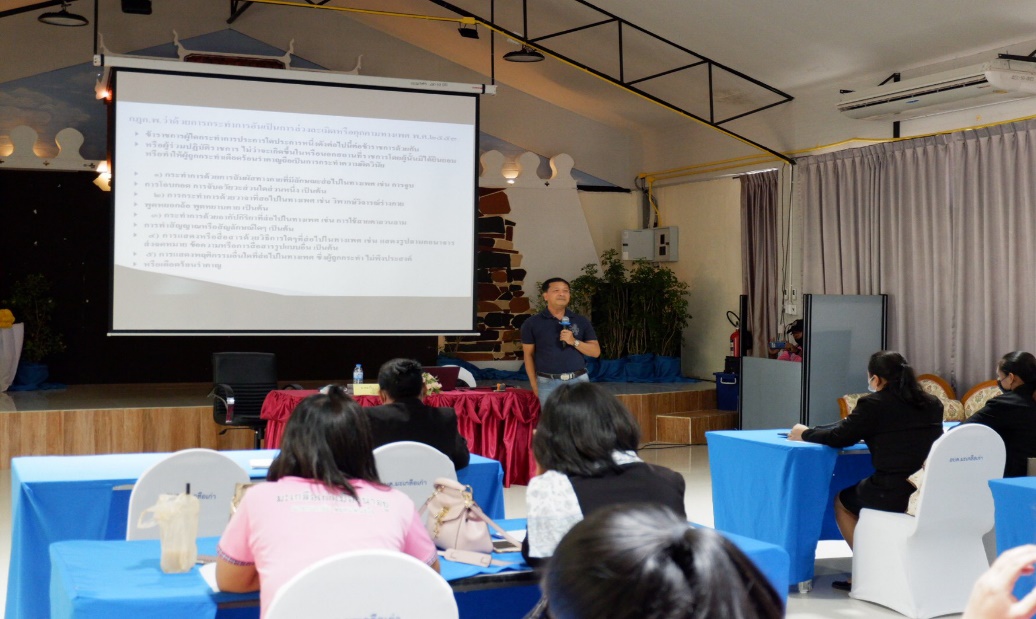 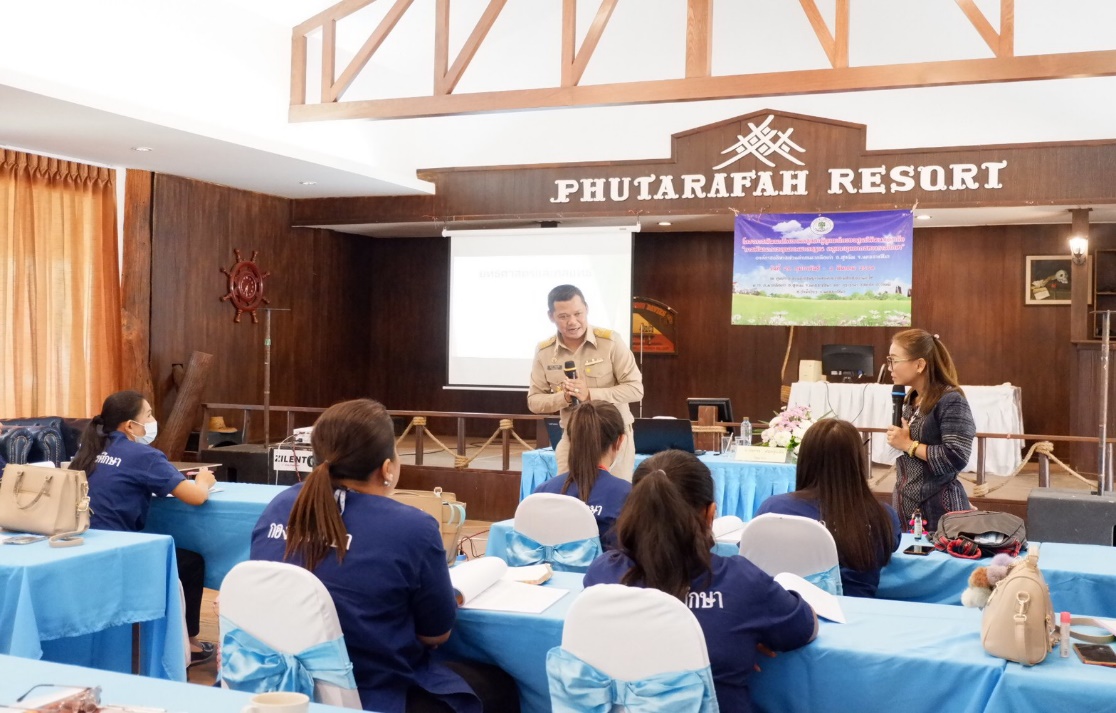 	นายเอกชัย   พรหมพันธ์ใจ  นายกองค์การบริหารส่วนตำบลมะเกลือเก่า เป็นประธานในพิธีเปิดโครงการโครงการพัฒนาศักยภาพครูและผู้ดูแลเด็กของศูนย์พัฒนาเด็กเล็ก “การพัฒนาคุณภาพมาตรฐาน ครูและบุคลากรทางการศึกษาของศูนย์พัฒนาเด็กเล็ก ตามหลักธรรมาภิบาล” องค์การบริหารส่วนตำบลมะเกลือเก่า ได้รับเกียรติจาก นายทองใบ หนูไพล ผู้อำนวยการมาตรฐานการบริหารงานบุคคลส่วนท้องถิ่น สำนักงานท้องถิ่นจังหวัดนครราชสีมา และนายก่อการ  ฝอดสูงเนิน  หัวหน้าฝ่ายแผนงานและโครงการ นักบริหารงานการศึกษา  ระหว่างวันที่  28 กุมภาพันธ์ - 2  มีนาคม 2564  ณ ศูนย์การเรียนรู้เศรษฐกิจพอเพียงตามแนวพระราชดำริ เขาสามสิบส่าง  ตำบลมะเกลือเก่า  อำเภอสูงเนิน  และอำเภอวังน้ำเขียว  จังหวัดนครราชสีมา